Egy rutinműtét.Egy műhiba.Hetek élet és halál között.Kegyelem.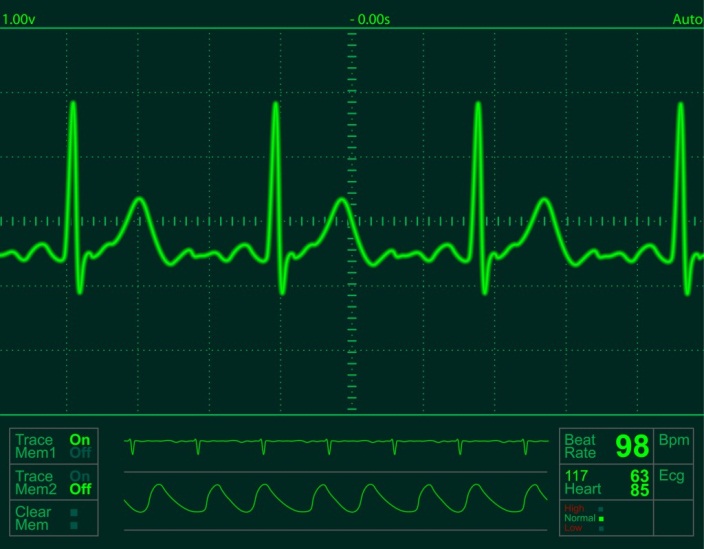 Simon Márta:A sötétségben elrejtett kincsekKönyvbemutatóval egybekötött bizonyságtétel Helyszín:1071 Budapest, Városligeti fasor 5-7                      Szabó Imre terem Időpont:   2016.szept. 30.  este 18 óra Mindenkit szeretettel hívunk és várunk!       A könyv a helyszínen megvásárolható